Supplementary Materials Figure 1. Flowchart of participation of dogs (n) from owners applying for participation to number of dogs finishing the trial and reasons for exclusion in the various stages of the recruitment and trial.Table 1. Characteristics of participants that finished the trial1Derived from Laflamme (1997) and FEDIAF (2019)Figure 2. Mean daily faecal apparent digestibility values of Food A (□) and B (■) in period 1 (A, n=29; B, n=24) and 2 (A, n=24; B, n=28) for (A, B) dry matter, (C, D) crude ash, (E, F) organic matter, (G, H) crude fat, (I, J) starch, and (K, L) gross energy. Values within food (A, B) with a superscript (a, x) differ (P<0.05) from corresponding values. Error bars are standard errors of the mean.Figure 3. Bootstrapped estimates and confidence intervals of (A) dry matter, (B) crude ash, (C) organic matter, (D) crude fat, (E) starch, and (F) gross energy digestibility for Food A (   ) and B (   ) with  increasing number of faecal collection days (1 to 6) and dogs (5 to 50). Bootstrap sampling included 10,000 replicates. One day represents the first accurate faecal collection day (day 2 after feeding Food A or B) with 2 to 6 days representing calculated values from the addition of subsequent collection days (days 3 to 7). 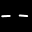 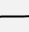 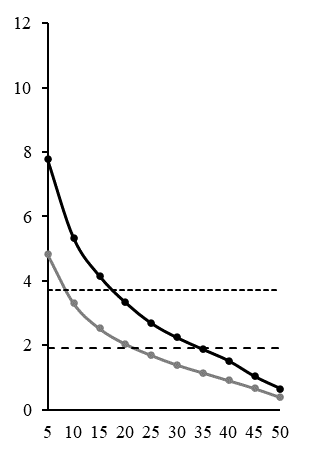 
Figure 4. The margin of error of the bootstrapped estimates of dry matter, crude protein and gross energy for Food A and B, when increasing the number of dogs. The margin of error equals half of the 95% confidence interval. The average and maximal margin of error indicate margins found in kennel tests, adapted from Hall et al. (2013) and data from Dr. Carciofi (personal communication with the authors).  CategoryLevelnDogs53Age Young (1-2 year)Adult (3-7 year)Old (>7 year)152711Body sizeSmall (<10 kg)Medium (11-25 kg)Large (>25 kg)102320Sex MalesFemales1934Neuter statusIntactNeutered1241Body condition score11 2345264041Breed Pure breedMixed breed3122Prior food type    KibblesMeat476Food history (number of prior foods)1-23-5>5Unknown2220101 Dog owners52Age (years)<20 20-2930-3940-4950-5960-69≥703118101172GenderMalesFemales448EducationPrimary educationSecondary educationPrimary vocational educationSecondary vocational educationHigher vocational educationScientific education193151113Dog housingAlways indoorMainly indoorMainly outdoorAlways outdoor331630Presence of other dogs  YesNo2230Presence of other petsYesNo2824Presence of childrenYesNo3814Number of adults present1234112894